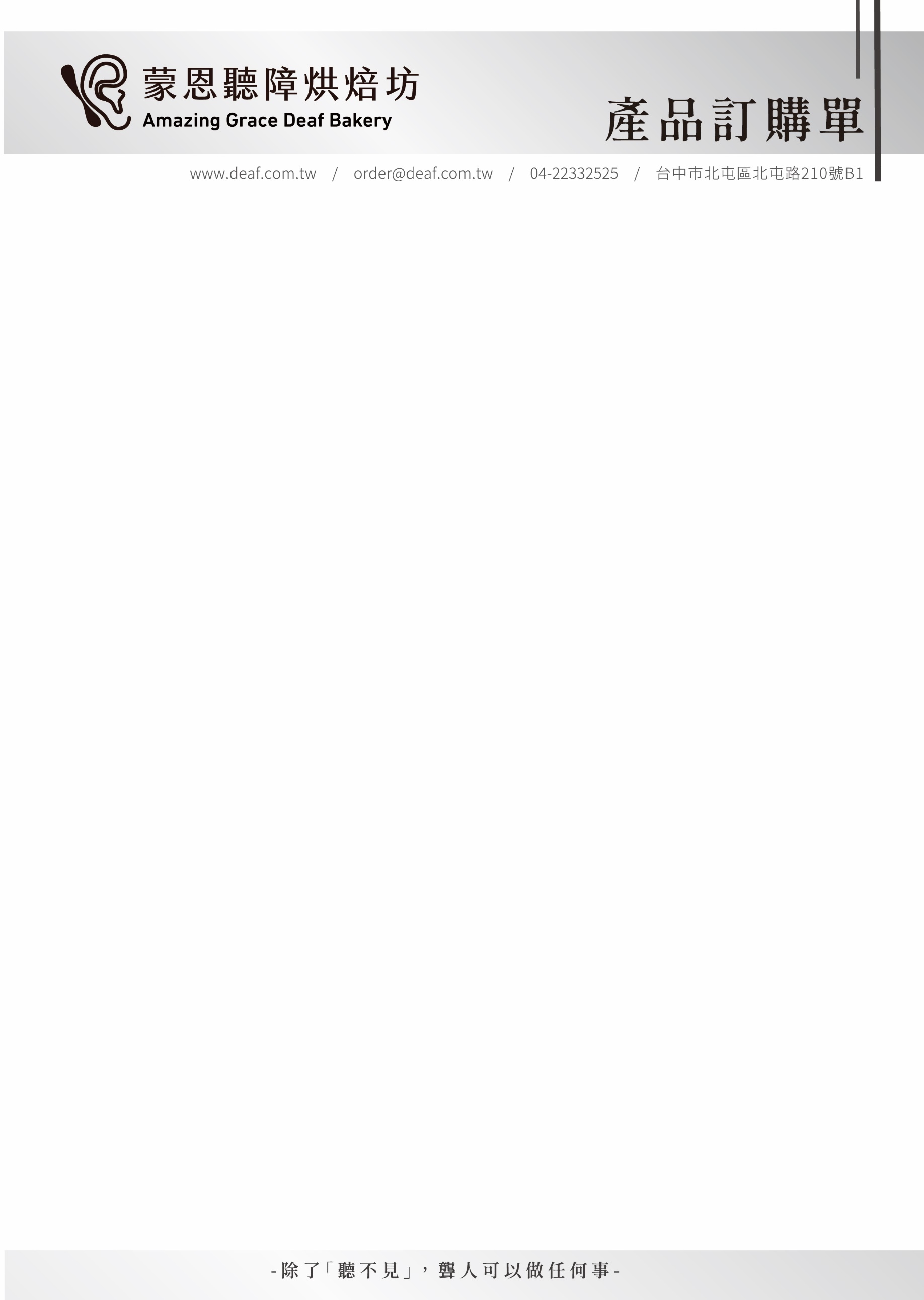 ※運費：訂購1,500元以上享免運費，未滿1,500元加收運費150元。※免運之規定僅適用於台灣本島配送。外島需要另外支付運費。其他說明:產品名稱數量單價小計備註合計　合計　合計　 訂購總金額 =            元 ＋ 運費        元 ＝              元 訂購總金額 =            元 ＋ 運費        元 ＝              元 訂購總金額 =            元 ＋ 運費        元 ＝              元 訂購總金額 =            元 ＋ 運費        元 ＝              元 訂購總金額 =            元 ＋ 運費        元 ＝              元‧訂貨日期：    年    月    日‧預計取貨/收貨日期：    年    月    日‧訂購人姓名：‧聯絡電話：‧收貨人姓名：‧聯絡電話：‧送貨地址：□□□‧送貨地址：□□□‧Email：‧Email：統一編號：              (若無則免填) 如有需要更正發票，請於七日內寄回，逾期恕不受理。統一編號：              (若無則免填) 如有需要更正發票，請於七日內寄回，逾期恕不受理。發票號碼：發票號碼：